04 de noviembre de 2021 a las 02:57 a.m. EDTEl mayor cambio en los informes corporativos desde la década de 1930: cómo leer el prototipo de las NIIF de sostenibilidad y estándares climáticos   Bhakti Mirchandani - Colaboradora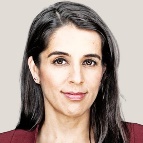 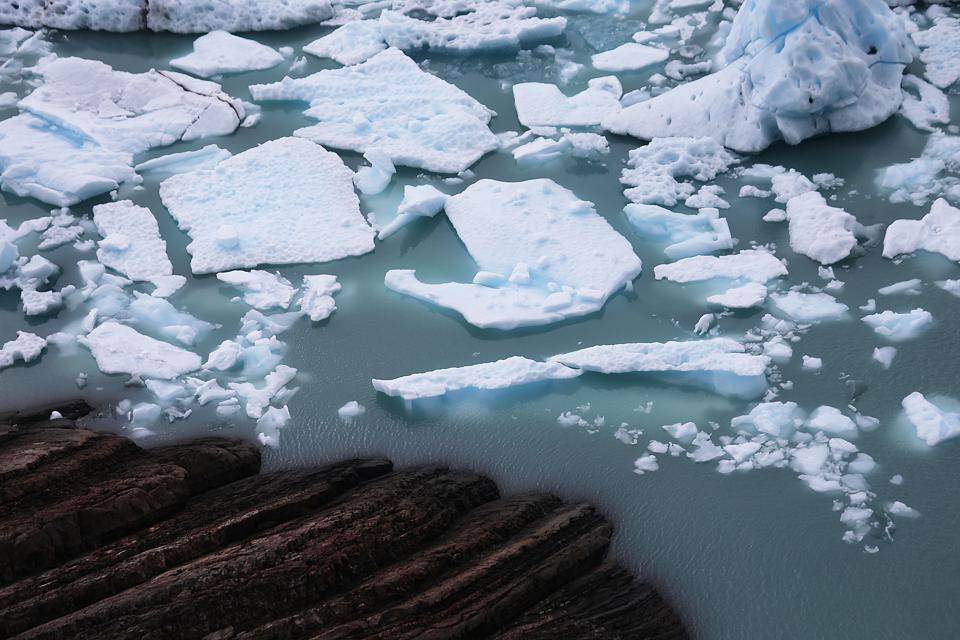 PROVINCIA DE SANTA CRUZ, ARGENTINA - 26 DE NOVIEMBRE: El hielo derretido glacial flota en Los Glaciares Nacional ... [+] GETTY IMAGESLos informes de las empresas públicas dieron ayer un salto de gigante, el mayor desde la Gran Depresión. Mientras la SEC todavía está contemplando sus requisitos de divulgación de sostenibilidad, ayer la Fundación IFRS FFWM 0.0% publicó un prototipo internacional de requisitos de informes de sostenibilidad climática.Tras la caída del mercado de valores de 1929 y la Gran Depresión, el gobierno de los Estados Unidos estableció la Comisión de Bolsa y Valores (SEC) y le dio autoridad para establecer y hacer cumplir las prácticas contables para prevenir los informes opacos y fraudulentos de las empresas públicas que contribuyeron a la Gran Depresión. Esto representó un cambio radical en los informes corporativos.A medida que el ritmo del cambio se aceleró en las décadas siguientes, los informes corporativos se desataran gradualmente de las realidades de los negocios. Feng Gu y Baruch Lev explican que "los informes financieros de hoy proporcionan un insignificante 5% de la información relevante para los inversores". Para ilustrar, los activos intangibles (trabajadores calificados, relaciones con clientes, patentes, procesos organizacionales y marcas) han llegado a representar el 90% del valor de mercado del S&P500 y generan la mayor parte del crecimiento corporativo. A pesar del creciente dominio de los activos intangibles, muchos de ellos, como las personas, aparentemente el activo más importante de una empresa, se consideran gastos, en lugar de activos. Ayer, los inversores se acercaron un paso más a poder valorar con precisión los intangibles y acceder a información sobre los factores ambientales y sociales materiales que impulsan la creación de valor a largo plazo.Más específicamente, ayer la Fundación de Normas Internacionales de Información Financiera (NIIF), que rige la información financiera en más de 140 países, anunció la formación de la Junta Internacional de Normas de Sostenibilidad (ISSB) para desarrollar una línea de base global de divulgación de sostenibilidad y un compromiso de las principales organizaciones de divulgación centradas en los inversores para consolidarse en la nueva junta. Las NIIF completarán la consolidación de Value Reporting Foundation, la entidad recientemente fusionada que une a la Junta de Normas de Contabilidad de Sostenibilidad (SASB) y el Consejo Internacional de Informes Integrados (IIRC), y la Junta de Normas de Divulgación Climática (CDSB), una iniciativa del Proyecto de Divulgación de Carbono, para junio de 2022. El movimiento para fusionar la Value Reporting Foundation, hasta hace poco las dos entidades distintas SASB e IIRC, y la Junta de Estándares de Divulgación Climática dentro de un establecimiento de estándares de sostenibilidad garantiza que ISSB tenga una fuerte propiedad intelectual y personas desde el principio y aborda las demandas de los inversores y los reguladores financieros para una mayor alineación entre los marcos ambientales, sociales y de gobernanza (ESG). Se espera que la nueva Junta Internacional de Normas de Sostenibilidad desarrolle y mantenga una línea de base global integral de estándares de divulgación de sostenibilidad de alta calidad para satisfacer las necesidades de información de los inversores.El disparo escuchado en todo el mundo: Prototipo de NIIF Sobre el clima y los requisitos generales de divulgaciónLa Fundación NIIF también publicó un prototipo de requisitos climáticos y de divulgación general, un conjunto unificado de recomendaciones desarrolladas durante seis meses por representantes del CDSB, la Junta de Normas Internacionales de Contabilidad (IASB), el Grupo de Trabajo sobre Divulgaciones Financieras Relacionadas con el Clima (TCFD) del Consejo de Estabilidad Financiera, el VRF y el Foro Económico Mundial (Foro), con el apoyo de la Organización Internacional de Comisiones de Valores (IOSCO) y su Grupo de Expertos Técnicos. de los reguladores de valores.MÁS PARA TISostenibilidad y la caída del CEO faber de Danone (2/2)Un cambio en el tablero puede poner a los fabricantes en el camino hacia la grandeza¿Las empresas vinculan el pago del CEO a ESG porque no está vinculado al rendimiento?La CEO de Value Reporting Foundation, Janine Guillot, explica que los desarrollos reconocen "la importancia vital de una información sólida, creíble y comparable para permitir mercados de capital eficientes y resistentes que respalden el crecimiento económico sostenible". En ausencia de los requisitos de divulgación de sostenibilidad de la SEC, numerosas organizaciones sin fines de lucro trabajaron para llenar el vacío regulatorio. Los prototipos reflejan sus décadas de cuidadoso trabajo. Una vez que el ISSB perfeccione el prototipo de requisitos climáticos y de divulgación general en estándares integrales de divulgación de sostenibilidad para los mercados financieros globales, estos estándares afectarán la divulgación esg corporativa de los Estados Unidos a medida que los emisores estadounidenses busquen aprovechar los mercados internacionales de capital.Requisitos generales para la divulgación de información financiera relacionada con la sostenibilidad PrototipoEl prototipo incluye (i) un requisito anual para divulgar una descripción completa, neutral y precisa de los riesgos y oportunidades de sostenibilidad significativos de una entidad como parte de los informes financieros de propósito general de la entidad; ii) una definición de información importante, incluidos los impactos de una entidad en la sociedad y el medio ambiente, que cabía esperar razonablemente que afectara a los flujos de efectivo futuros de la entidad y a los eventos que se considere que tienen una baja probabilidad pero un alto impacto potencial en los flujos de efectivo futuros de la entidad; iii) un enfoque coherente para divulgar riesgos y oportunidades significativos relacionados con la sostenibilidad que tenga en cuenta la gobernanza, la estrategia y la gestión de riesgos de una entidad y esté respaldado por métricas y objetivos; y iv) otros requisitos y orientaciones que apoyen el suministro de información comparable y conectada.Gobernanza. La divulgación de información financiera relacionada con la sostenibilidad sobre la gobernanza facilita la comprensión de los procesos, controles y procedimientos de gobernanza utilizados para monitorear y gestionar los riesgos y oportunidades relacionados con la sostenibilidad. Esto incluye una descripción del organismo u organismos que supervisan los riesgos y oportunidades existentes y emergentes relacionados con la sostenibilidad, y el papel de la administración con respecto a los riesgos y oportunidades existentes y emergentes relacionados con la sostenibilidad.Estrategia. Se requiere que las entidades comuniquen su estrategia para abordar riesgos y oportunidades significativos relacionados con la sostenibilidad. Los requisitos de divulgación incluyen los riesgos y oportunidades relacionados con la sostenibilidad que las entidades razonablemente podrían afectar su modelo de negocio, estrategia y flujos de efectivo a corto, mediano o largo plazo; el impacto de los riesgos y oportunidades significativos relacionados con la sostenibilidad en los modelos de negocio, en la estrategia y la toma de decisiones de la administración, y en su posición financiera, rendimiento y flujos de efectivo al final del período del informe y previstos a corto, mediano y largo plazo; y la resiliencia de la estrategia de la entidad ante riesgos significativos relacionados con la sostenibilidad.Gestión de riesgos. Estas divulgaciones revelan cómo se identifican, evalúan, gestionan y mitigan los riesgos existentes y emergentes relacionados con la sostenibilidad de una entidad y si esos procesos se integran en los procesos de gestión de riesgos existentes. Las divulgaciones incluyen el proceso mediante el cual se identifican y evalúan los riesgos relacionados con la sostenibilidad; claridad sobre cómo se está monitoreando, gestionando y mitigando cada riesgo significativo; y cómo estos procesos de identificación, evaluación y gestión de riesgos relacionados con la sostenibilidad se integran en el proceso general de gestión de riesgos de la entidad.Métricas y objetivos. Las métricas y los objetivos explican cómo una entidad mide y monitorea sus importantes riesgos y oportunidades financieras relacionadas con la sostenibilidad. Las entidades están obligadas a divulgar métricas intersectoriales, basadas en la industria y de actividad; objetivos fijados por su órgano u órganos de gobierno; y otros indicadores clave de rendimiento utilizados para medir el progreso hacia las metas. Las métricas intersectoriales son relevantes independientemente de la industria y el modelo de negocio, las métricas basadas en la industria son relevantes para las entidades dentro de una industria, y las métricas de actividad facilitan la normalización de las métricas entre industrias y basadas en la industria y facilitan la comparación. Las métricas de actividad incluyen el número de empleados, la cantidad de productos vendidos y el espacio comercial. Se requiere que las métricas, los indicadores clave de rendimiento y los objetivos estén claramente etiquetados y que sus definiciones y metodologías sean consistentes a lo largo del tiempo.Prototipo de divulgaciones relacionadas con el climaLas NIIF utilizan las recomendaciones del Grupo de Trabajo sobre Divulgaciones Financieras Relacionadas con el Clima como punto de partida para su Prototipo de Divulgaciones Relacionadas con el Clima. Incluye las mismas secciones de gobernanza, estrategia, gestión de riesgos y métricas y objetivos que en su Prototipo de Requisitos Generales para la Divulgación de Información Financiera Relacionada con la Sostenibilidad con un lenguaje similar. La sección de métricas y objetivos contiene detalles mucho más detallados.Requisitos de divulgación de métricas intersectoriales.     · Emisiones de gases de efecto invernadero: alcance bruto absoluto 1, alcance 2 y alcance 3, expresados como toneladas métricas de CO2 equivalente, según el Protocolo de Gases de Efecto Invernadero, e intensidad de las emisiones· Riesgos de transición: la cantidad y el porcentaje de activos o actividades comerciales vulnerables a los riesgos de transición· Riesgos físicos: la cantidad y el porcentaje de activos o actividades comerciales vulnerables a riesgos físicos· Oportunidades relacionadas con el clima: la proporción de ingresos, activos u otras actividades comerciales alineadas con las oportunidades relacionadas con el clima, expresadas como una cantidad o como un porcentaje· Despliegue de capital: el monto de los gastos de capital, financiamiento o inversión desplegados hacia riesgos y oportunidades relacionados con el clima, expresados en la moneda de reporte.· Precios internos del carbono: el precio de cada tonelada métrica de emisiones de gases de efecto invernadero utilizada internamente por una entidad, incluida la forma en que la entidad está aplicando el precio del carbono en la toma de decisiones.· Remuneración: la proporción de la remuneración de la dirección ejecutiva afectada por consideraciones relacionadas con el clima en el período actualObjetivos relacionados con el clima.Las entidades están obligadas a divulgar sus objetivos relacionados con el clima; los objetivos de las metas; y si los objetivos son absolutos o basados en la intensidad, basados en la ciencia y validados por un tercero, y derivados utilizando un enfoque de descarbonización sectorial; el plazo durante el cual se aplica el objetivo; el año de base a partir del cual se mide el progreso; cualquier hito u objetivo provisional, y métricas utilizadas para evaluar el progreso.ConclusiónEl lanzamiento formal de la Junta Internacional de Normas de Sostenibilidad por parte de la Fundación NIIF, la consolidación con los principales organismos de normalización de sostenibilidad y la publicación del prototipo de requisitos climáticos y de divulgación general son pasos importantes en el camino hacia estándares integrales de divulgación de sostenibilidad para los mercados financieros globales. Seguirá un proceso riguroso y debido, incluidas las consultas públicas, y la reacción de la UE a las normas impulsadas por el ISSB será importante. Las normas siguen siendo un espacio para observar y dedicar tiempo a comentar públicamente.   Bhakti Mirchandani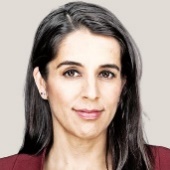 Bhakti Mirchandani es directora de Inversión Responsable en Trinity Church Wall Street, una próspera congregación episcopal en el bajo Manhattan. Anteriormente, Bhakti fue directora General en FCLTGlobal, Asesor ESG de Corbin Capital, estratega de gestión de inversiones en One William Street Capital Management y Lehman Brothers, y banquero de finanzas sostenibles en Barclays Capital y Unitus Capital. También pasó 10 años siendo pionera en microseguros, microfinanzas y micropensiones. Bhakti enseña una galardonada clase de finanzas de impacto que fue pionera en el Programa de Maestría en Gestión de sostenibilidad de Columbia; es miembro de la Junta de Comisionados del Fondo de Seguros del Estado de Nueva York; es cofundador y miembro del comité directivo de Asignadores Institucionales para la Diversidad, la Equidad y la Inclusión (IADEI); y es miembro vitalicio del Consejo de Relaciones Exteriores. Su trabajo ha aparecido en el NYTimes, el Financial Times, Institutional Investor, CNBC y en el G-20 y Davos. Tiene una licenciatura, un MBA y un MPA de Harvard. Lo más importante es que Bhakti es la orgullosa madre de un niño de 3 años. Las opiniones expresadas en estos artículos son las del autor y no reflejan necesariamente la política o posición oficial de ninguna otra agencia, organización, empleador o empresa.